Медицинский персонал
Линева Людмила Сергеевна – врач- неонатолог высшей квалификационной категории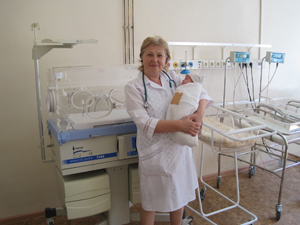 
Бельтюкова Надежда Федоровна – врач - педиатр отделения организации медицинской помощи детям и подросткам в образовательных учреждениях, мед. стаж – 33 года, в т.ч. в Кузнецкой детской больнице - 33 года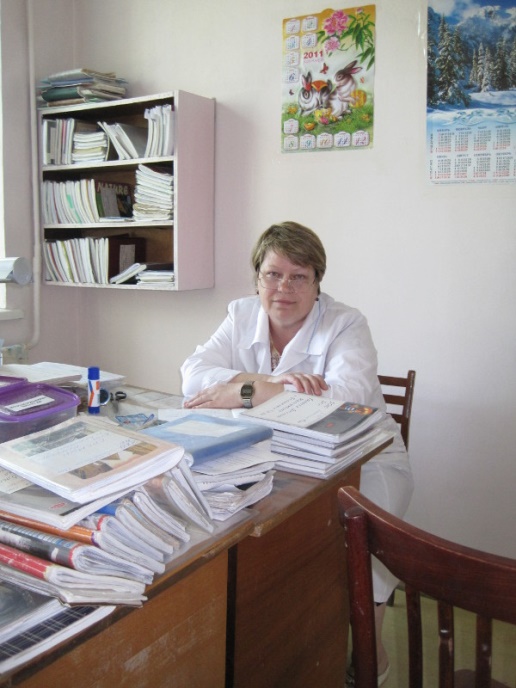 
Непорожнева Татьяна Спиридоновна – врач - педиатр участковый педиатрического отделения поликлиники № 1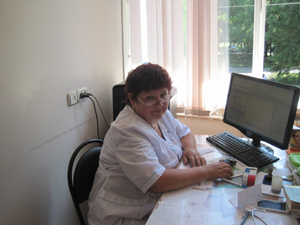 
Султанбеков Лабазан Магомедович – заведующий отделением хирургическим для детей - врач детский хирург высшей квалификационной категории, мед. стаж – 31 год, в т.ч. в Кузнецкой детской больнице – 31 год
 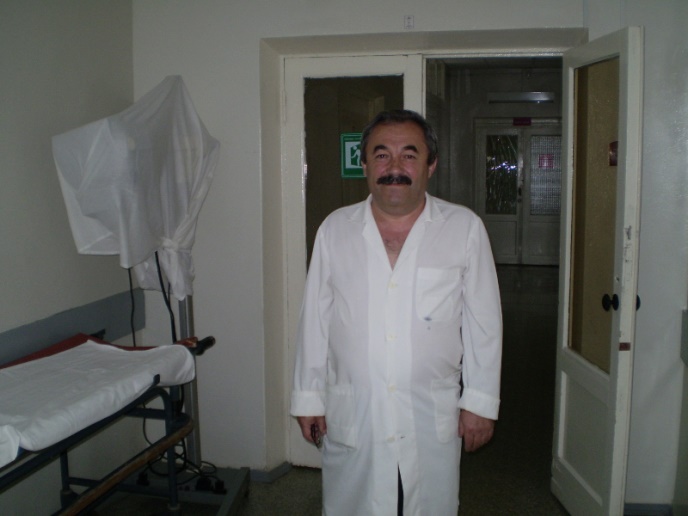 
Вильчинская Лидия Михайловна – врач-неонатолог педиатрического отделения стационара, мед. стаж – 37 лет, в т.ч. в Кузнецкой детской больнице – 37 лет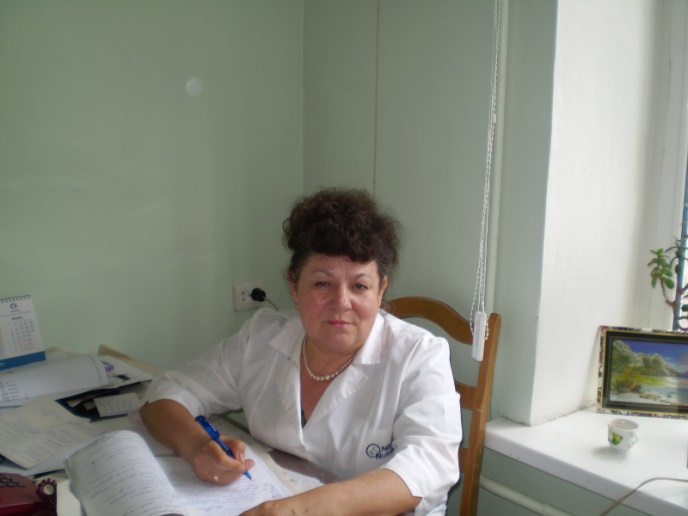 
Вильчинский Михаил Юрьевич – врач-анестезиолог-реаниматолог отделения анестезиологии-реанимации, мед. стаж – 39 лет, в т.ч. в Кузнецкой детской больнице - 24 года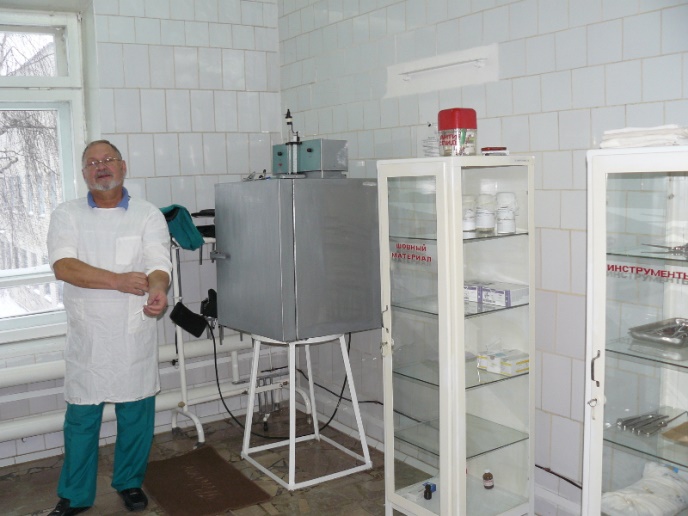 
Яфарова Елена Олеговна – врач - педиатр педиатрического отделения стационара, мед. стаж – 35 лет, в т.ч. в Кузнецкой детской больнице — 35 лет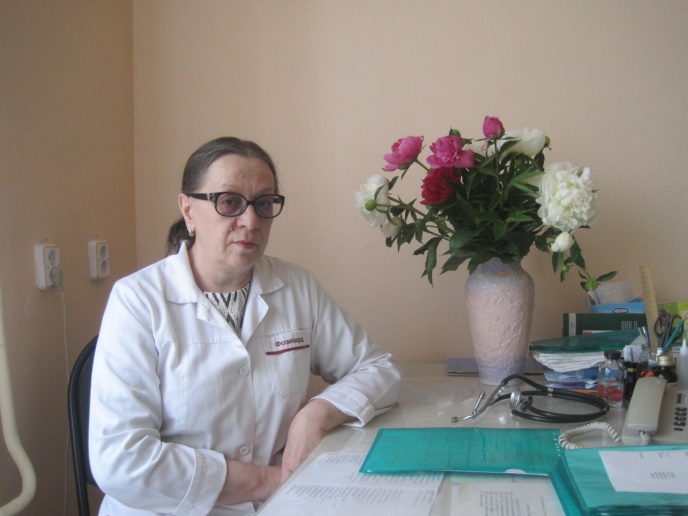 
Абушахманова Ирина Ивановна – врач детский
эндокринолог первой квалификационной категории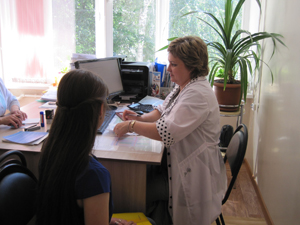 
Букин Николай Васильевич - заведующий гинекологическим отделением, врач акушер-гинеколог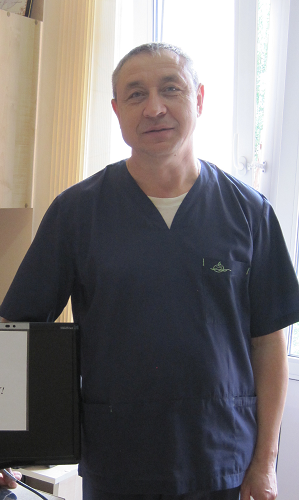 
Фурманова Вера Евгеньевна – врач-офтальмолог первой квалификационной категории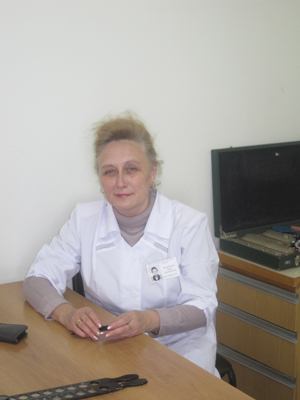 
Светлана Николаевна Чернова – врач акушер-гинеколог высшей квалификационной категории с 30-летним стажем, из которых 27 работает в Кузнецкой межрайонной детской больнице и 14 лет заведует женской консультацией.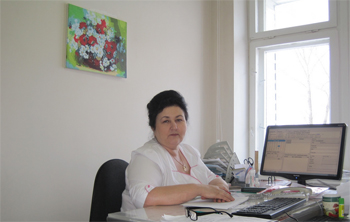 
Алферов Руслан Александрович врач-рентгенолог детской больницы.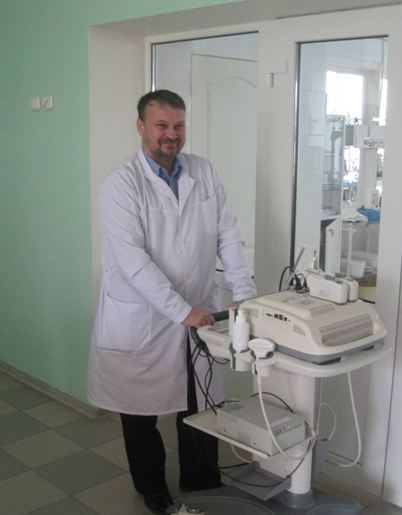 
Сычева Ольга Сергеевна заведующая педиатрическим отделением поликлиники №1, врач-педиатр высшей квалификационной категории.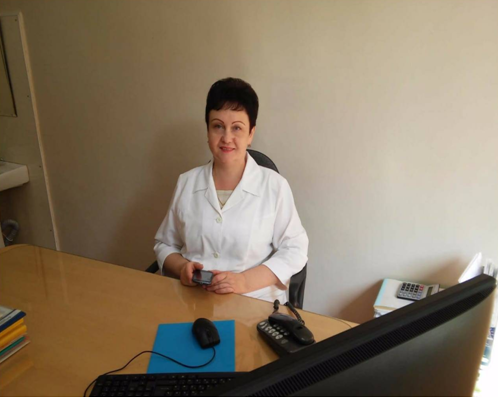 
Потапова Лариса Анатольевна заведующая дошкольно-школьного отделения детской поликлиники высшей квалификационной категории.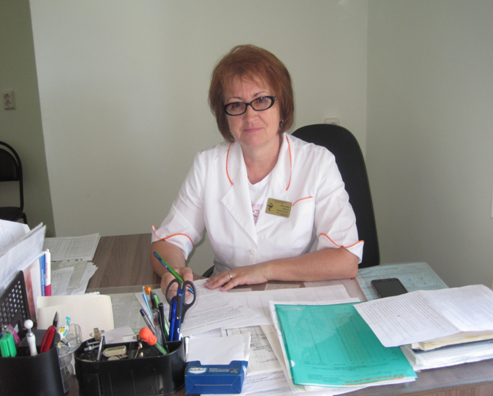 
Миронова Юлия Владимировна врач-невролог первой квалификационной категории.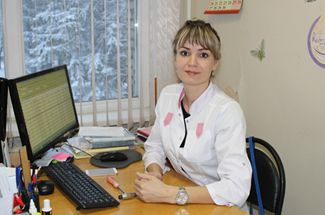 